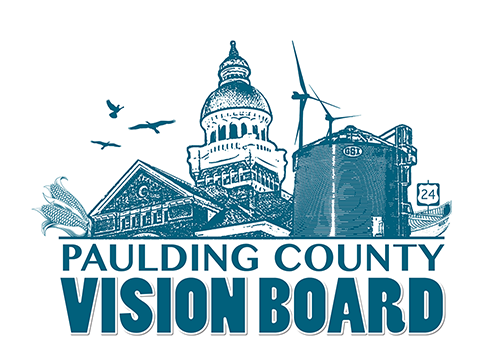 Paulding Vision Board Minutes April 1st, 2019Attendance: Dave Burtch, Joe Barker, Zoe McMaster, Aaron Timm, Deedi Miller, John Daeger, Mikayla Pieper, Jim States, Commissioner Tony Zartman, and Dale Goebel***Approval of March 2019 Minutes:  A motion was made by John Daeger and seconded by Jim States…Vote Approved.Old Business: Performance Metrics: Erika Willitzer presented the metrics. (See Attached) There are a few sections still needing updating. Jerry Zielke and Mikayla Pieper stated that they would get the updated data for our dashboard.Committee Reports:Housing Committee – See AttachedQuality of Life Committee – See AttachedMarketing Committee – See AttachedInfrastructure Committee- Paulding Village Admin. Dale Goebel agreed to be the chair of this new committeeNew Business:Deb Brown a nationally known expert when it comes to revitalizing small towns plans to be in Paulding county on April 15th. She’ll be giving her community presentation at the Branch Fellowship Church at 6:30pm. She plans to attend multiple meetings throughout that week. Jerry Zielke plans to send out her agenda so every can try and attend one of her presentations. John Daeger noted that the list of Paulding County Parks has been updated.***A motion was made to adjourn by John Daeger and seconded by Dale Goebel. Meeting AdjournedNext meeting will be held May 6th, 2019